        საქართველოს გარემოსა და ბუნებრივი რესურსების სამინისტროს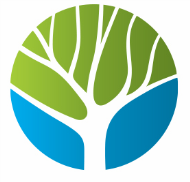    სსიპ ეროვნული სატყეო სააგენტოინფორმაცია 2019 წელს გაცემული სარგოს კვარტალური ოდენობების შესახებ თანამდებობის პირებზე (ჯამურად) და სხვა თანამშრომლებზე (ჯამურად)ლარებშიI კვარტალიII კვარტალიIII კვარტალიIV კვარტალისულ 2019 წელიდასახელებაშრომის ანაზღაურება (I კვარტალი)შრომის ანაზღაურება (I კვარტალი)შრომის ანაზღაურება (I კვარტალი)შრომის ანაზღაურება (I კვარტალი)დასახელებასარგოდანამატი პრემიაჯამითანამდებობის პირები (სააგენტოს უფროსი და მოადგილეები)58 360.00--58 360.00სხვა თანამშრომლები2 532 228.00--2 532 228.00                      სულ2 590 588.00--2 590 588.00დასახელებაშრომის ანაზღაურება (II კვარტალი)შრომის ანაზღაურება (II კვარტალი)შრომის ანაზღაურება (II კვარტალი)შრომის ანაზღაურება (II კვარტალი)დასახელებასარგოდანამატი პრემიაჯამითანამდებობის პირები (სააგენტოს უფროსი და მოადგილეები)597 68.00--597 68.00სხვა თანამშრომლები1 948 872.00--1 948 872.00                      სულ2 008 640.00--2 008 640.00დასახელებაშრომის ანაზღაურება (III კვარტალი)შრომის ანაზღაურება (III კვარტალი)შრომის ანაზღაურება (III კვარტალი)შრომის ანაზღაურება (III კვარტალი)დასახელებასარგოდანამატი პრემიაჯამითანამდებობის პირები (სააგენტოს უფროსი და მოადგილეები)57 955.00--57 955.00სხვა თანამშრომლები2 295 055.00--2 295 055.00                      სულ2 353 010.00--2 353 010.00დასახელებაშრომის ანაზღაურება (IV კვარტალი)შრომის ანაზღაურება (IV კვარტალი)შრომის ანაზღაურება (IV კვარტალი)შრომის ანაზღაურება (IV კვარტალი)დასახელებასარგოდანამატი პრემიაჯამითანამდებობის პირები (სააგენტოს უფროსი და მოადგილეები)46 886.00-15 600.0062 486.00სხვა თანამშრომლები2 622 198.00-603 525.003 225 723.00                      სულ2 669 084.00-619 125.003 288 209.00დასახელებაშრომის ანაზღაურება შრომის ანაზღაურება შრომის ანაზღაურება შრომის ანაზღაურება დასახელებასარგოდანამატი პრემიაჯამითანამდებობის პირები (სააგენტოს უფროსი და მოადგილეები)222 969-15 600.00238 569სხვა თანამშრომლები9 398 353-603 525.0010 001 878                      სულ9 621 322-619 125.0010 240 447